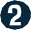 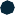 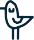 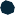 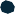 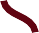 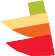 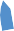 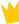 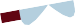 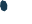 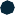 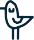 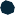 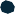 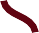 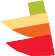 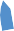 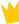 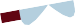 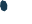    ПУТІВНИК ПО ДИКІЙ ПРИРОДІ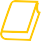 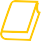 Založ pro sebe nebo svou rodinu (či kamarády) kroniku či deník vašich výprav do přírody – sešit nebo zápisník, do kterého si budete malovat, lepit, psát a fotit své zážitky z venku.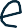 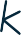 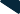 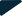 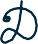 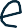 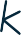 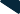 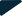 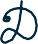 Co by ve vaší kronice nemělo chybět? Sepiš si všechny nápady! Vymysli si, jak se kronika bude jmenovat.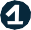 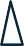 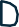 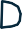 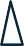 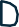 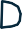 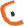 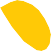 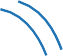 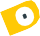 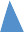 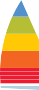 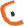 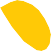 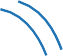 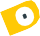 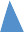 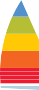 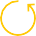 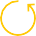 Побудувати гойдалкуJak si odpočinout po výpravách a objevování divočiny? Postav si vlastní houpačku. Zapoj svou fantazii, kde všude se dá bezpečně a hravě houpat.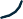 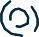 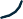 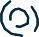 Nejjednodušší houpačka vznikne z prkna a špalku nebo cihly. Jak dlouho na ní udržíš rovnováhu?Pro závěsnou houpačku stačí pevný provaz a klacek nebo pevný šátek či šála.Skvělé jsou i látkové houpací sítě – hamaky.Jaké všechny hry v nich vymyslíš? Co „vyplout“ na kajaku, zahrát si na motýlí kuklu, letadlo, mořskou pannu?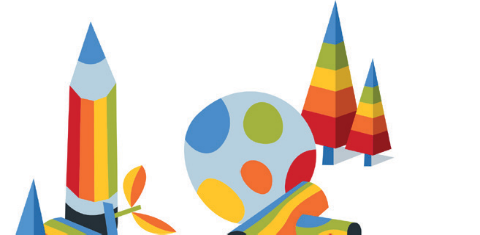 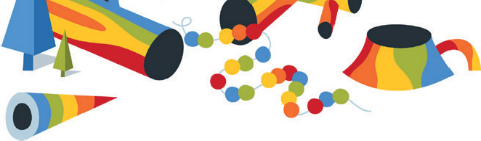 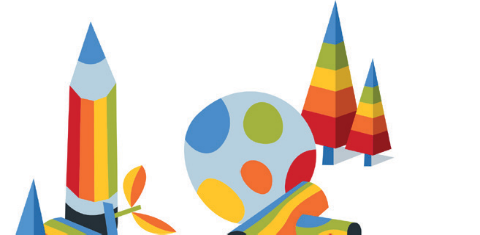 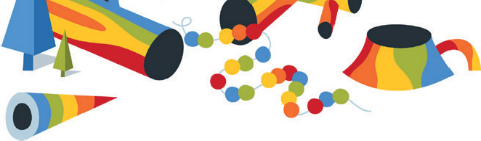 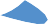 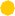 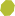 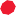 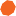 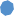 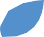 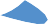 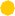 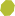 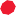 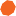 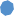 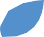 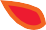 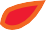 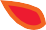 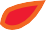 Šátek se do terénu skvěle hodí svou všestranností. Vyzkoušej, co všechno si můžeš z šátku vyrobit (např. šálu, batoh, sukni, ručník, tašku atd.). 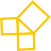 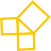 Zkus si se šátkem pohrát. Vyrob si z něj křídla, prapor, draka, loutku…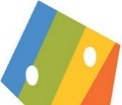 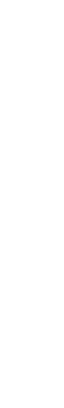 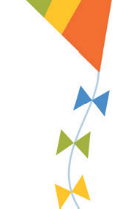 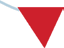 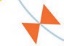 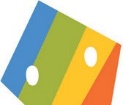 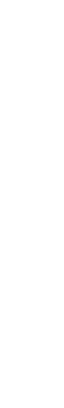 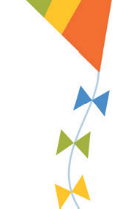 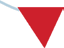 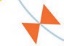 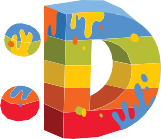 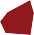 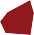 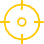 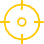 Vyrob sám či s kamarády kuličkodráhu z přírodnin. Vyber vhodné místo s mírným sklonem (prkno na zemi, lavička atd.) a postav kuličkám dráhu s různými překážkami, tunely, mosty atd. Nezapomeň postavit stěny kuličkodráhy (z větviček, kamínků…), aby ti kuličky neutíkaly mimo trasu.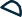 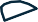 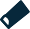 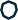 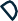 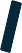 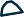 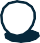 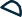 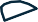 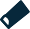 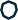 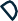 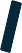 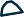 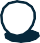 Jaké další hry s kuličkami tě napadají?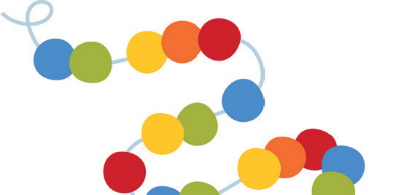 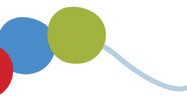 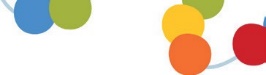 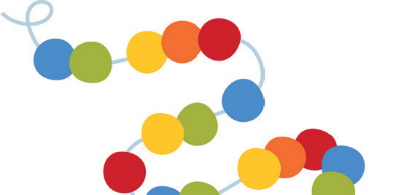 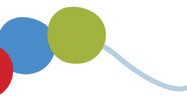 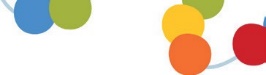 Pracovní listy Průvodce do divočiny jsou určeny pro vaši zábavu. Jejich vyplnění je dobrovolné a není třeba je nikde odevzdávat. Připravili je pro vás Justina Danišová, Tomáš Fomín, Daniel Špaček a Kristina Volná.Další tipy na aktivity v přírodě najdete na stránkách www.jdeteven.cz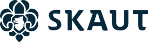 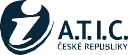 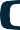 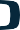 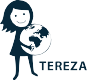 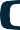 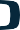 a www.ucimesevenku.cz